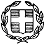 Ημερομηνία: 15/02/2024 Αρ. Πρωτ.: 113ΠΡΟΚΗΡΥΞΗ ΓΙΑ ΠΟΛΥΗΜΕΡΗ ΕΚΔΡΟΜΗ Β΄ ΛΥΚΕΙΟΥ ΣΕ ΣΥΡΟΘΕΜΑ: «Πρόσκληση εκδήλωσης ενδιαφέροντος για την Πολυήμερη εκπαιδευτική εκδρομή (3ημέρες) της Β΄ τάξης στη Σύρο»Το 2ο ΓΕΛ ΒΡΙΛΗΣΣΙΩΝ προτίθεται να πραγματοποιήσει Πολυήμερη εκπαιδευτική εκδρομή (3ημέρες) στη Σύρο (2 διανυκτερεύσεις), στο πλαίσιο της υπουργικής απόφασηςYA20883/ΓΔ4/12-2-20 ΦΕΚ456/τ.Β΄.Καλούνται οι έχοντες τα νόμιμα προσόντα τουριστικοί πράκτορες, να υποβάλουν κλειστέςπροσφορές σύμφωνα με τις παρακάτω προδιαγραφές :Υπενθυμίζουμε ότι:α) με κάθε προσφορά κατατίθεται από το ταξιδιωτικό γραφείο απαραιτήτως βεβαίωση συνδρομής νόμιμων προϋποθέσεων λειτουργίας τουριστικού γραφείου.                                                                                                     Η  Διευθύντρια                                                                                                             Τηλιγάδα Ευμορφία1ΣΧΟΛΕΙΟ2ο ΓΕΛ ΒΡΙΛΗΣΣΙΩΝ2ΠΡΟΟΡΙΣΜΟΣΗΜΕΡ/ΝΙΑ ΑΝΑΧΩΡΗΣΗΣ- ΕΠΙΣΤΡΟΦΗΣΣΥΡΟΣΑναχώρηση από το σχολείο Τετάρτη 10-04-2023 πρωί Επιστροφή στο σχολείο Παρασκευή 12 – 04 -2023 βράδυ3ΕΚΤΙΜΩΜΕΝΟΣ ΑΡΙΘΜΟΣ ΜΑΘΗΤΩΝ-ΣΥΝΟΔΩΝ ΚΑΘΗΓΗΤΩΝ 120  Μαθητές και 06 Συνοδοί Καθηγητές4ΜΕΤΑΦΟΡΙΚΟ ΜΕΣΟΠΡΟΣΘΕΤΕΣ ΠΡΟΔΙΑΓΡΑΦΕΣKλιματιζόμενα πολυτελή ΠΟΥΛΜΑΝ - πλοίο για όλες τις μετακινήσεις, από το σχολείο προς τον προορισμό, τις περιηγήσεις και την επιστροφή στο σχολείο μας , τα οποία θα είναι στην αποκλειστική διάθεση του σχολείου.Τα λεωφορεία να διαθέτουν όλες τιςπροβλεπόμενες από την κείμενη ελληνική νομοθεσία προδιαγραφές (έγγραφα καταλληλότητας των οχημάτων, επαγγελματική άδεια οδήγησης, ελαστικά σε καλή κατάστασηκ.λ.π.) καθώς και τις προϋποθέσεις ασφαλείας για μετακίνηση μαθητών (ζώνες ασφαλείας, έμπειρους οδηγούς κ.λπ.). Τα λεωφορεία των συγκεκριμένων προδιαγραφών να διατίθενται όλες τις ημέρες της εκδρομής για τις μετακινήσεις σύμφωνα με το πρόγραμμα της εκδρομής.ΠΛΟΙΟ (ακτοπλοϊκά εισιτήρια)5ΚΑΤΗΓΟΡΙΑ ΚΑΤΑΛΥΜΑΤΟΣ ΠΡΟΣΘΕΤΕΣ ΠΡΟΔΙΑΓΡΑΦΕΣΞενοδοχείο 4* . Πρωινό (σύνολο 2) Ημιδιατροφή (σύνολο 2) σε μπουφέ. Βεβαίωση του καταλύματος ότι θα είναι σε πλήρη λειτουργία το ως άνω διάστημα. 3κλινα κατά κύριο λόγο και 4κλινα για τους μαθητές και μονόκλινα για τους καθηγητές.6ΕΠΙΒΕΒΑΙΩΣΗ ΔΙΑΘΕΣΙΜΟΤΗΤΑΣΕίναι απαραίτητη επιβεβαίωση της διαθεσιμότηταςτου ξενοδοχείου στο όνομα του σχολείου με email.7ΥΠΟΧΡΕΩΤΙΚΗ ΑΣΦΑΛΙΣΗ ΕΥΘΥΝΗΣ ΔΙΟΡΓΑΝΩΤΗΝΑΙ9ΠΡΟΣΘΕΤΗ ΑΣΦΑΛΙΣΗ ΚΑΛΥΨΗΣ ΕΞΟΔΩΝ ΣΕ ΠΕΡΙΠΤΩΣΗ ΑΤΥΧΗΜΑΤΟΣ Ή ΑΣΘΕΝΕΙΑΣ ΚΑΙ ΑΣΦΑΛΕΙΑ COVIDΕκτός από την υποχρεωτική ασφάλεια που ορίζει ο νόμος (Αστικής Ευθύνης) υποχρεωτικά για την συμμετοχή στο διαγωνισμό το τουριστικό γραφείο να παρέχει στους μαθητές ταξιδιωτική ασφάλεια που να περιλαμβάνει κάλυψη για covid-19 (επιστροφή χρημάτων σε συμμετέχοντες που θα νοσήσουν κ.α.)10ΥΠΕΥΘΥΝΟΣ ΤΟΥ ΠΡΑΚΤΟΡΕΙΟΥ ΝΑΣΥΜΜΕΤΕΧΕΙ ΣΤΗΝ ΕΚΔΡΟΜΗΝΑΙ11ΤΕΛΙΚΗ ΣΥΝΟΛΙΚΗ ΤΙΜΗ ΟΡΓΑΝΩΜΕΝΟΥ ΤΑΞΙΔΙΟΥ (ΜΕ Φ.Π.Α)ΝΑΙ12ΕΠΙΒΑΡΥΝΣΗ ΑΝΑ	ΜΑΘΗΤΗ (ΜΕ Φ.Π.Α)ΝΑΙ13ΚΑΤΑΘΕΣΗ ΥΠΕΥΘΥΝΗΣ ΔΗΛΩΣΗΣ ΤΟΥ ΠΡΑΚΤΟΡΕΙΟΥ ΟΤΙ ΔΙΑΘΕΤΕΙ ΒΕΒΑΙΩΣΗ ΣΥΝΔΡΟΜΗΣ ΤΩΝ ΝΟΜΙΜΩΝ ΠΡΟΥΠΟΘΕΣΕΩΝ ΛΕΙΤΟΥΡΓΙΑΣ ΤΟΥΡΙΣΤΙΚΟΥ ΓΡΑΦΕΙΟΥ Η ΟΠΟΙΑ ΒΡΙΣΚΕΤΑΙ ΣΕ ΙΣΧΥ.ΝΑΙ14ΚΑΤΑΛΗΚΤΙΚΗ ΗΜΕΡΟΜΗΝΙΑ ΚΑΙ ΩΡΑΥΠΟΒΟΛΗΣ ΠΡΟΣΦΟΡΑΣ        21-02-2024 11.00 πμ15ΑΝΟΙΓΜΑ ΠΡΟΣΦΟΡΩΝ21-02-2024 11.30πμΟι προσφορές που δεν θα είναι απολύτως σύμφωνες με όλες τις παραπάνω απαιτήσεις – προδιαγραφές δεν θα συμμετάσχουν στον διαγωνισμό. ΠΡΟΣΘΗΚΗ ΡΗΤΡΑΣ:η προσφορά κατατίθεται κλειστή σε έντυπη μορφή(όχι με email ή fax) στο σχολείο καιμε κάθε προσφορά κατατίθεται από το ταξιδιωτικό γραφείο απαραιτήτως και ΥπεύθυνηΔήλωση ότι διαθέτει βεβαίωση συνδρομής των νόμιμων προϋποθέσεων λειτουργίας τουριστικού γραφείου, η οποία βρίσκεται σε ισχύ.Στην αξιολόγηση των προσφορών θα συνεκτιμηθεί η ποιότητα και η ασφάλεια των προτεινόμενων ξενοδοχείων, η εμπειρία και η αξιοπιστία τουδιοργανωτή, οι προσφερόμενες υπηρεσίες και κάθε τι που βοηθά στην επιτυχή διοργάνωση και υλοποίηση της εκδρομής καθώς και η ασφάλεια που προσφέρει το ταξιδιωτικό γραφείο για την τήρηση μέτρων προστασίας από τον covid- 19 και για την αντιμετώπιση τυχόν περιστατικούνόσησης κατά την διάρκεια της εκδρομής .Σε περίπτωση απουσίας μαθητή/τριας λόγω ασθενείας να επιστραφούν τα χρήματα και να μην γίνει καμία αναπροσαρμογή στην ήδη συμφωνημένη τιμή ανά μαθητή.